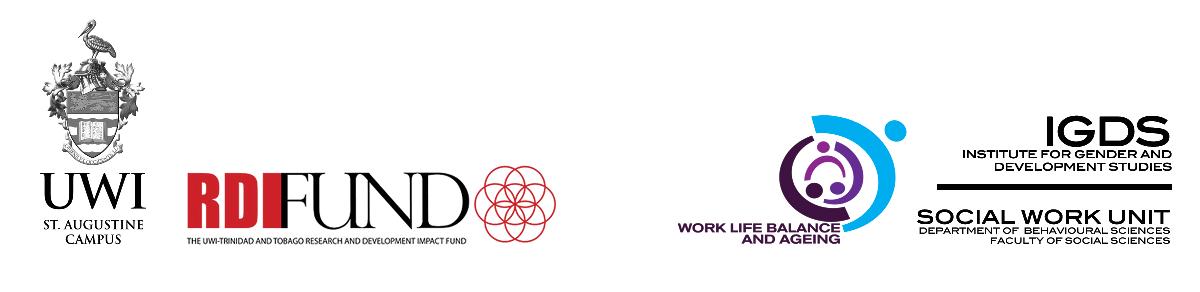 Abstract Submission Form- Poster PresentationDue: 15 April, 2018Authors wishing to submit a poster abstract for Connecting the Dots: Work  Life  Balance  Ageing must first register for the conference, however, payment is not required at this time. Please note that all fields must be completed for the abstract to be considered by the review committee. TitlePresenter(s)Abstract (250 words)